Attachment 6. Map showing Syracuse census tracts by poverty rate 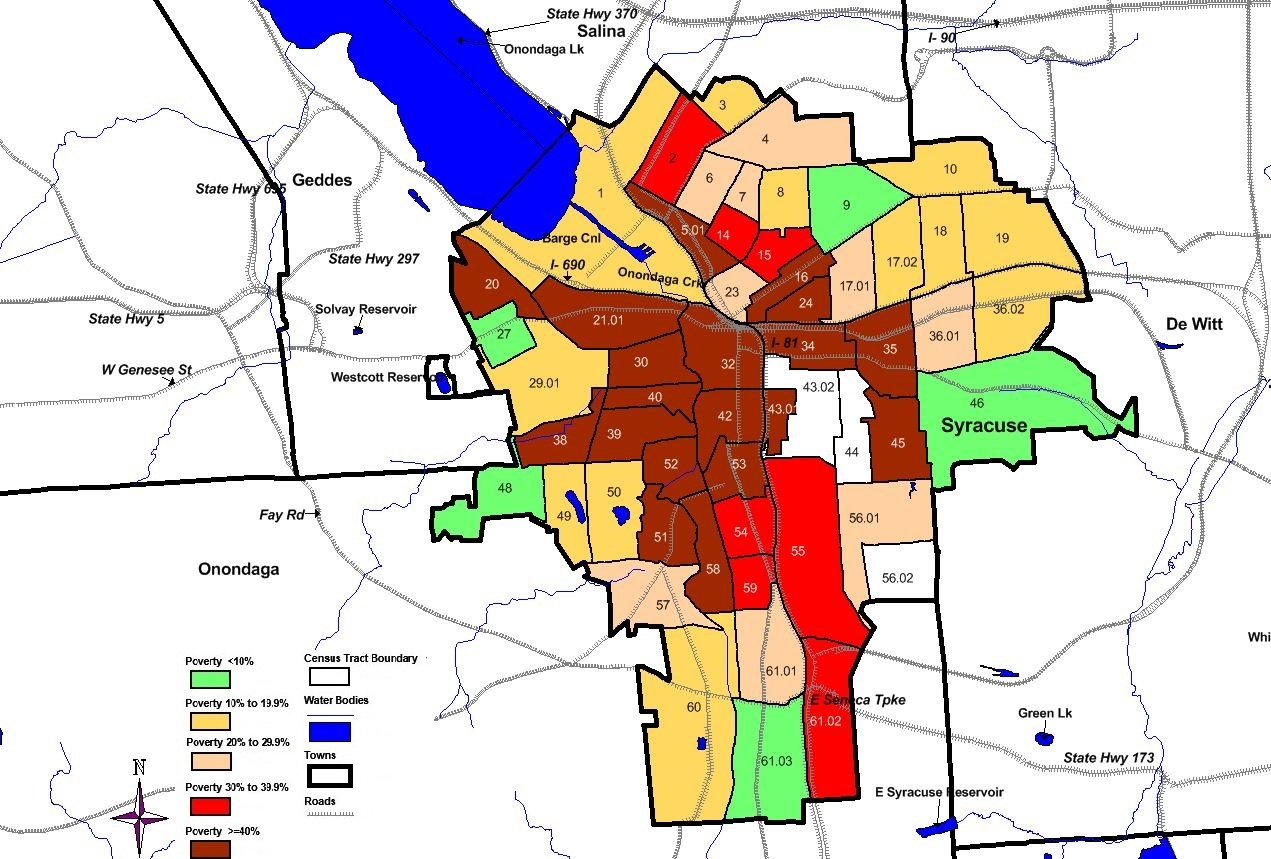 Attachment 6 Table:  Syracuse census tract demographics for low-income neighborhood tracts with a poverty rate of approximately 40% or higherDemographics of  tracts with a poverty rate near or higher than 40% in the Southwest neighborhood of Syracuse based on 2010 census  and American Community Survey 2006-2010 data (for poverty rates).Demographics of  tracts with a poverty rate near or higher than 40% in the Southwest neighborhood of Syracuse based on 2010 census  and American Community Survey 2006-2010 data (for poverty rates).Demographics of  tracts with a poverty rate near or higher than 40% in the Southwest neighborhood of Syracuse based on 2010 census  and American Community Survey 2006-2010 data (for poverty rates).Demographics of  tracts with a poverty rate near or higher than 40% in the Southwest neighborhood of Syracuse based on 2010 census  and American Community Survey 2006-2010 data (for poverty rates).Demographics of  tracts with a poverty rate near or higher than 40% in the Southwest neighborhood of Syracuse based on 2010 census  and American Community Survey 2006-2010 data (for poverty rates).Demographics of  tracts with a poverty rate near or higher than 40% in the Southwest neighborhood of Syracuse based on 2010 census  and American Community Survey 2006-2010 data (for poverty rates).Demographics of  tracts with a poverty rate near or higher than 40% in the Southwest neighborhood of Syracuse based on 2010 census  and American Community Survey 2006-2010 data (for poverty rates).Demographics of  tracts with a poverty rate near or higher than 40% in the Southwest neighborhood of Syracuse based on 2010 census  and American Community Survey 2006-2010 data (for poverty rates).Demographics of  tracts with a poverty rate near or higher than 40% in the Southwest neighborhood of Syracuse based on 2010 census  and American Community Survey 2006-2010 data (for poverty rates).Demographics of  tracts with a poverty rate near or higher than 40% in the Southwest neighborhood of Syracuse based on 2010 census  and American Community Survey 2006-2010 data (for poverty rates).Demographics of  tracts with a poverty rate near or higher than 40% in the Southwest neighborhood of Syracuse based on 2010 census  and American Community Survey 2006-2010 data (for poverty rates).Demographics of  tracts with a poverty rate near or higher than 40% in the Southwest neighborhood of Syracuse based on 2010 census  and American Community Survey 2006-2010 data (for poverty rates).TractTotal Population% White%  African American% Asian% Hispanic% Minority%  20-64 years%  >64 years% Female% Male%  Below Poverty582,5109.983.30.34.891.251.27.654.945.140.253197513.478.90.35.487.344.313.151.348.753.052212710.576.30.111.491.951.48.2534741.451243425.461.60.212.379.755.16.354.445.643.642206510.778.70.211.592.352.26.158.941.173.940158033.739.60.330.674.652.76.352.747.341.139360232.944.10.330.477.355.36.351.748.351.138252046.731.20.423.860.852.7954.845.245.832214651.130.913.95.351.586.95.130.969.146.430211132.647.70.234.277.158.56.946.753.358.321.01279161.822.80.514.143.9597.451.648.443.120226479.89.60.26.723.162.67.550.249.846.65427618.783.30.48.994.149.59.1544639.559183414.675.40.311.188.551.98.853.746.337.5